Aθήνα, 31.05.2024Α Ν Α Κ Ο Ι Ν Ω Σ Η   -   Π Ρ Ο Σ Κ Λ Η Σ ΗΤο Εθνικό Μετσόβιο Πολυτεχνείο θα χορηγήσει την υποτροφία στη Μνήμη «ΠΡΟΚΟΠΙΟΥ ΣΤΥΛ. ΒΑΣΙΛΕΙΑΔΗ» ακαδ. έτους 2024-2025 για μεταπτυχιακές σπουδές στην ειδικότητα της Πολεοδομίας σε Πανεπιστήμιο της Αγγλίας, στον Έλληνα ή στην Ελληνίδα υπήκοο, ηλικίας μέχρι 36 ετών, απόφοιτο της Σχολής Αρχιτεκτόνων Μηχανικών του Ε.Μ.Π., που έχει λάβει τον μεγαλύτερο βαθμό διπλώματος (τουλάχιστον «Λίαν Καλώς»), ανεξάρτητα του έτους αποφοιτήσεως. Σε περίπτωση ισοβαθμίας στο δίπλωμα, την υποτροφία θα λάβει εκείνος/η που έχει αποφοιτήσει παλαιότερα και έχει ήδη εμπειρία αρχιτεκτονικής εργασίας.Η διάρκεια της υποτροφίας είναι ετήσια, με δυνατότητα παράτασης κατά ένα έτος, και το ποσό της ανέρχεται σε 3.600,00€.Καλούνται οι ενδιαφερόμενοι/ες να καταθέσουν ηλεκτρονικά έως και τις 17.07.2024 στο protokollo@central.ntua.gr τα ακόλουθα δικαιολογητικά:Αίτηση (η οποία είναι αναρτημένη μαζί με την ανακοίνωση στο www.ntua.gr στα Νέα / Ανακοινώσεις / Προκηρύξεις)Πιστοποιητικό ΓεννήσεωςΑντίγραφο διπλώματος από τη Σχολή Αρχιτεκτόνων Μηχανικών Ε.Μ.Π. Μεταφρασμένο έγγραφο αποδοχής από Πανεπιστήμιο της Αγγλίας Βιογραφικό σημείωμαΑποδεικτικά εργασιακής εμπειρίαςΥπεύθυνη δήλωση του Ν.1599/86 ότι 1) έλαβαν γνώση και αποδέχονται πλήρως και ανεπιφύλακτα τους όρους της παρούσας προκήρυξης και ότι 2) δεν λαμβάνουν υποτροφία για τις ίδιες σπουδές (δηλ. και για τις παρούσες και για το ίδιο επίπεδο σπουδών, ήτοι στην περίπτωσή τους για μεταπτυχιακές σπουδές) από την ίδια ή άλλη κληρονομιά, κληροδοσία ή δωρεά και δεν έχουν χάσει από δική τους υπαιτιότητα προηγούμενη υποτροφία. Απόσπασμα ποινικού μητρώου (θα αναζητηθεί αυτεπάγγελτα).Για περισσότερες πληροφορίες μπορείτε να επικοινωνήσετε με το Τμήμα Φοιτητικής Μέριμνας, στα τηλέφωνα 210 7721820 & 210 7721356 ή στις ηλεκτρονικές διευθύνσεις vaswgram@central.ntua.gr & loupaki@mail.ntua.gr  Μετά τη λήξη της προθεσμίας χάνεται το δικαίωμα συμμετοχής στις διαδικασίες ανάδειξης του/της δικαιούχου.ΜΕ ΕΝΤΟΛΗ ΤΟΥ ΠΡΥΤΑΝΗΗ ΑΝΑΠΛ. ΠΡΟΪΣΤΑΜΕΝΗ                          ΤΗΣ Δ/ΝΣΗΣ ΜΕΡΙΜΝΑΣ  Β. ΜΠΑΛΑΜΠΑΝΗ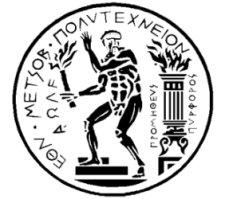 Ε Θ Ν Ι Κ Ο   Μ Ε Τ Σ Ο Β Ι Ο   Π Ο Λ Υ Τ Ε Χ Ν Ε Ι ΟΓΕΝΙΚΗ ΔΙΕΥΘΥΝΣΗ ΔΙΟΙΚΗΤΙΚΗΣ ΣΤΗΡΙΞΗΣ & ΣΠΟΥΔΩΝΔΙΕΥΘΥΝΣΗ ΜΕΡΙΜΝΑΣΤΜΗΜΑ ΦΟΙΤΗΤΙΚΗΣ ΜΕΡΙΜΝΑΣΗρ. Πολυτεχνείου 9, Πολυτεχνειούπολη, Ζωγράφου, 157-80, Αθήνα, Τηλ. 210 7721951